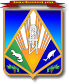 МУНИЦИПАЛЬНОЕ ОБРАЗОВАНИЕХАНТЫ-МАНСИЙСКИЙ РАЙОНХанты-Мансийский автономный округ – ЮграГЛАВА ХАНТЫ-МАНСИЙСКОГО РАЙОНАП О С Т А Н О В Л Е Н И Еот 07.10.2021								          № 35-пгг. Ханты-МансийскО назначении общественных обсуждений по проекту планировки и проекту межевания территории для размещения объекта: «Устройство донноговодоспуска системы «Монах»         В соответствии с Градостроительным кодексом Российской Федерации, Федеральным законом от 06.10.2003 № 131-ФЗ 
«Об общих принципах организации местного самоуправления 
в Российской Федерации», постановлением Правительства Российской Федерации от 12.05.2017 № 564 «Об утверждении Положения о составе 
и содержании проектов планировки территории, предусматривающих размещение одного или нескольких линейных объектов», Уставом 
Ханты-Мансийского района, решением Думы Ханты-Мансийского района 
от 22.05.2018 № 293 «Об утверждении порядка организации и проведения общественных обсуждений и публичных слушаний в Ханты-Мансийском районе по проектам муниципальных правовых актов в сфере градостроительной деятельности, на основании приказа департамента строительства, архитектуры и ЖКХ администрации Ханты-Мансийского района от 22.01.2021 № 19-н «О подготовке документации по планировке территории для размещения объекта «Устройство донного водоспуска системы «Монах»:1. Назначить общественные обсуждения по проекту планировки 
и проекту межевания территории для размещения объекта: 
«Устройство донного водоспуска системы «Монах», расположенного 
на территории Ханты-Мансийского автономного округа – Югры, 
в границах Ханты-Мансийского района, район Эргинское (далее – Проект). 1.1. Проект включает в себя:основная часть и материалы по обоснованию проекта планировки территории;основная часть и материалы по обоснованию проекта межевания территории.2. Установить срок проведения общественных обсуждений с 15.10.2021 по 19.11.2021. 3. Открыть и провести экспозицию Проекта в департаменте строительства, архитектуры и ЖКХ администрации Ханты-Мансийского района (далее – департамент), расположенном по адресу: 
г. Ханты-Мансийск, ул. Гагарина, 142, цокольный этаж, с 15.10.2021 
по 19.11.2021. График посещения экспозиции: понедельник – пятница 
с 9 ч 00 мин до 18 ч 00 мин, перерыв с 13 ч 00 мин до 14 ч 00 мин. 4. Предложения и замечания по проекту направляются участниками общественных обсуждений посредством официального сайта администрации Ханты-Мансийского района, раздел «Градостроительная деятельность»/ «Общественные обсуждения» http://hmrn.ru/grad/obshchestvennye-obsuzhdeniya/index.php, а также в форме электронного документа на электронный адрес: dsajkh@hmrn.ru 
и в письменной форме по адресу: г. Ханты-Мансийск, ул. Гагарина, 142, каб. 15, в срок до 16.11.2021.5. Разместить Проект и информационные материалы к нему 
на официальном сайте администрации Ханты-Мансийского района 
в разделе «Градостроительная деятельность»/«Общественные обсуждения» http://hmrn.ru/grad/obshchestvennye-obsuzhdeniya/index.php.6. Председатель общественных обсуждений по Проекту – заместитель главы Ханты-Мансийского района, директор департамента строительства, архитектуры и ЖКХ Речапов Руслан Шаукатович, секретарь общественных обсуждений – заместитель начальника управления экономического анализа, архитектуры и градостроительной деятельности, начальник отдела архитектуры градостроительства 
и информационных систем обеспечения градостроительной деятельности департамента Петрова Татьяна Николаевна.7. Настоящее постановление опубликовать в газете «Наш район» 
и разместить на официальном сайте администрации Ханты-Мансийского района.8. Контроль за выполнением постановления возложить 
на заместителя главы Ханты-Мансийского района, директора департамента строительства, архитектуры и ЖКХ.Глава Ханты-Мансийского района	   		                      К.Р.Минулин